Tiết sinh hoạt dưới cờ đầu tuần năm học 2022-2023Sáng nay, ngày 3/10/2022,trường Tiểu học Giang Biên tổ chức tiết sinh hoạt dưới tuần 6. Sinh hoạt dưới cờ là hoạt động thường xuyên hàng tuần của nhà trường , thông qua đó giáo dục các em truyền thống yêu nước, lòng tự hào dân tộc, khơi dậy ý thức trách nhiệm , bổn phận trong học tập , rèn luyện đạo đức, biết tự vệ sinh cá nhân, trường lớp , giúp đỡ, chia sẻ , yêu thưng nhau, ….đồng thời tuyên dương những học sinh xuất sắc tiêu biểu nhất của 24 lớp được nhận phần thưởng trước toàn trường nhằm khuyến khích, khơi động lực cho học sinh tích cực hơn trong học tập và rèn luyện. Trong tiết sinh hoạt dưới cờ nhà trường lồng ghép chương trình thi An toàn giao thông cho các em giúp học sinh tự bảo vệ mình và chấp hành tốt luật an toàn giao thông.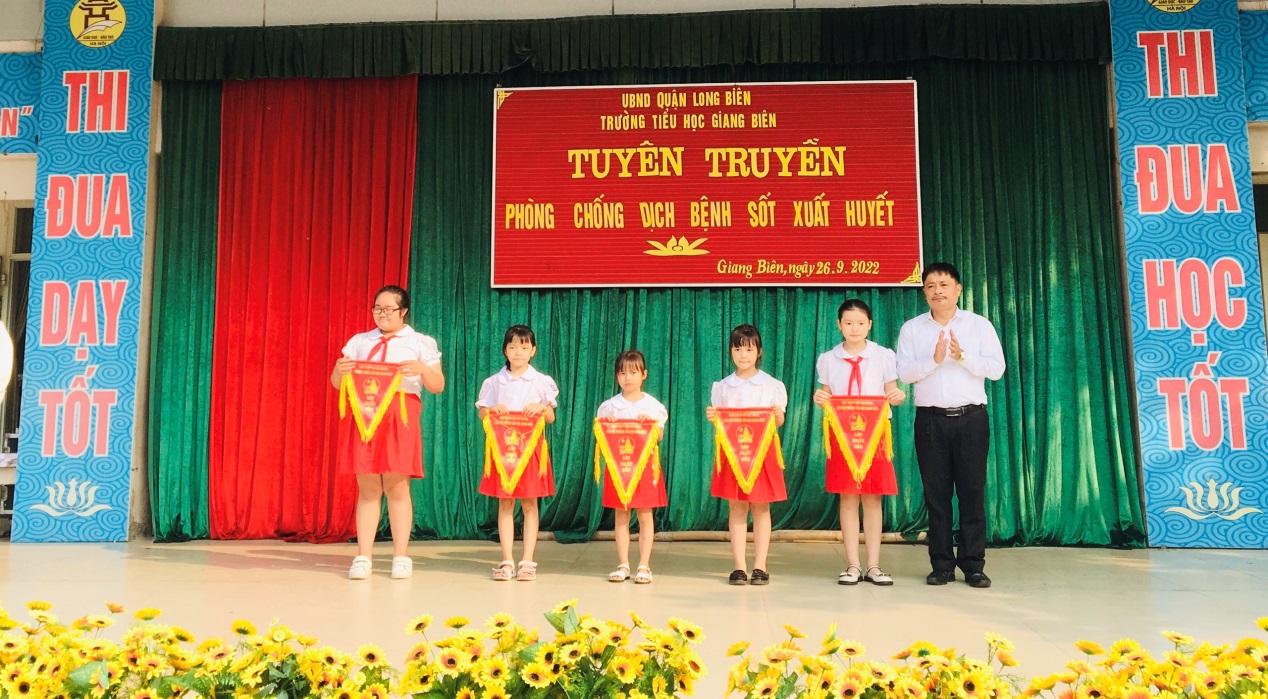 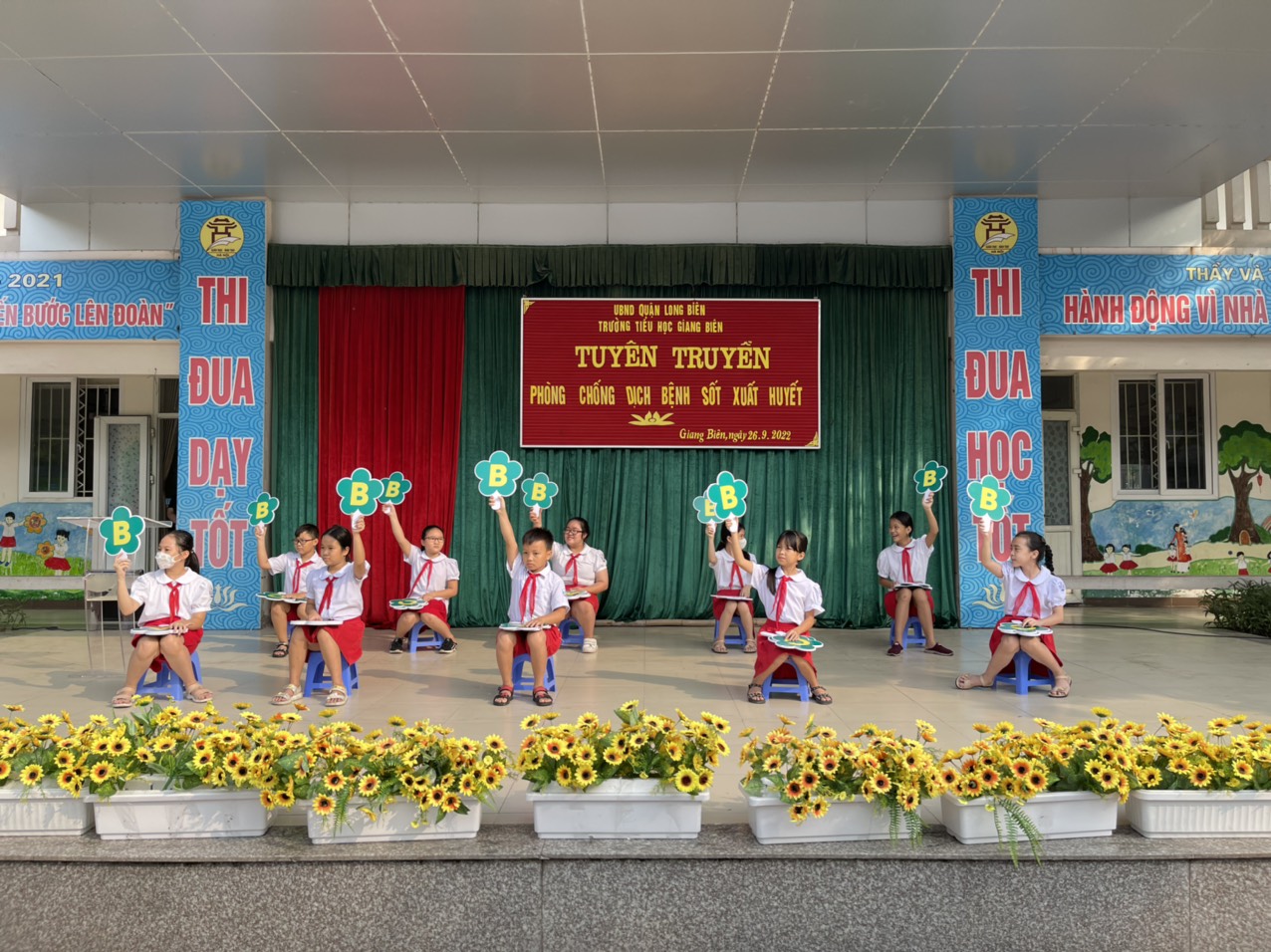 